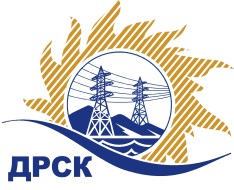 Акционерное Общество«Дальневосточная распределительная сетевая  компания»ПРОТОКОЛ ПЕРЕТОРЖКИСПОСОБ И ПРЕДМЕТ ЗАКУПКИ: открытый электронный запрос предложений № 625080 на право заключения Договора на выполнение работ «Обслуживание оборудования ИТ ПЭС» для нужд филиала АО «ДРСК» «Приморские электрические сети» (закупка 1243 раздела 3.1. ГКПЗ 2016 г.).Плановая стоимость: 1 221 787,24 руб. без учета НДС; 1 441 708,94 руб. с учетом НДСПРИСУТСТВОВАЛИ: постоянно действующая Закупочная комиссия 2-го уровня Информация о результатах вскрытия конвертов:В адрес Организатора закупки заявок на участие в  процедуре переторжки не поступило.Вскрытие конвертов было осуществлено в электронном сейфе Организатора закупки на Торговой площадке Системы www.b2b-energo.ru. автоматически.Дата и время начала процедуры вскрытия конвертов с предложениями на участие в закупке: 14:00 часов благовещенского времени 31.04.2016 г Место проведения процедуры вскрытия конвертов с предложениями на участие в закупке: Торговая площадка Системы www.b2b-energo.ru.Ответственный секретарь Закупочной комиссии 2 уровня  		                                                               М.Г.ЕлисееваЧувашова О.В.(416-2) 397-242№ 396/ИТ-Пг. Благовещенск13 апреля  2016 г.№п/пНаименование Участника закупки и его адресОбщая цена заявки до переторжки, руб. без НДСОбщая цена заявки после переторжки, руб. без НДСООО "АКВАРЗ ГРУПП" (690039, Россия, Приморский край, г. Владивосток, ул. Енисейская, д. 32)Сумма всех позиций по обслуживанию оргтехники, подана 28.03.2016 в 01:44
Цена: 3 246 995,38 руб. (цена без НДС: 2 751 691,00 руб.)Предложение не поступило2.ООО "ИНФО-ТРЕЙД" (690091, Россия, Приморский край, г. Владивосток, ул. Тигровая, д. 16, кв. 43)Сумма всех позиций по обслуживанию оргтехники, подана 28.03.2016 в 08:09
Цена: 3 344 472,82 руб. (цена без НДС: 2 834 299,00 руб.)Предложение не поступило